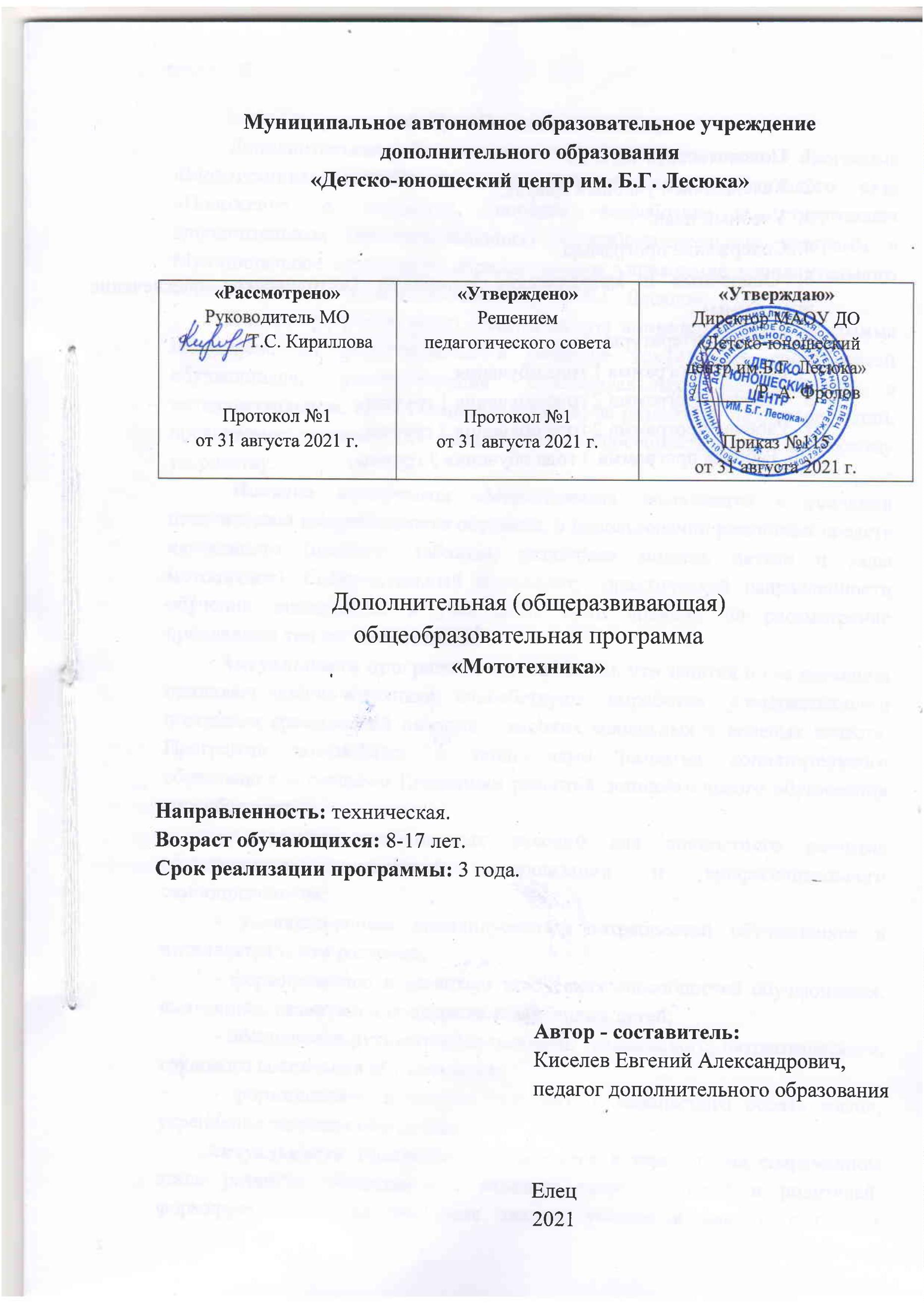       Содержание1.  Пояснительная записка. 2.  Календарный учебный график. 3.  Учебный план.4.  Содержание программы.5. Оценочные и методические материалы (методическое обеспечение программы).6.  Список литературы. 7.  Рабочая программа 1 года обучения. 8.  Рабочая программа 2 года обучения 1 группы.9.  Рабочая программа 2 года обучения 2 группы.10.  Рабочая программа 3 года обучения 3 группы.1. Пояснительная записка.            Дополнительная (общеразвивающая) общеобразовательная программа  «Мототехника» разработана согласно требованиям Локального акта «Положение о структуре, порядке разработки и утверждения дополнительных (общеразвивающих) общеобразовательных программ в Муниципальное автономное образовательное учреждение дополнительного образования «Детско-юношеский центр им. Б.Г. Лесюка».          Данная программа имеет   техническую направленность. Программа направлена на формирование и развитие технических способностей обучающихся, удовлетворение индивидуальных потребностей в интеллектуальном, нравственном  развитии, на развитие и поддержку детей, проявивших интерес и определенные способности к техническому творчеству.             Новизна программы «Мототехника» заключается в усилении практической направленности обучения, в использовании различных средств наглядности (плакаты, таблицы, различные модели, детали и узлы мотоциклов). Содержательный компонент  практической направленности обучения заключается в увеличение доли времени на рассмотрение прикладных тем по  мототехнике. Актуальность программы состоит в том, что занятия по ее изучению прививает любовь к технике,  способствуют   выработке   у подрастающего поколения гражданской позиции,  высоких моральных и волевых качеств.  Программа соотносится с тенденциями развития дополнительного образования и согласно Концепции развития дополнительного образования способствует: - созданию необходимых условий для личностного развития обучающихся, позитивной социализации и профессионального самоопределения; - удовлетворению индивидуальных потребностей обучающихся в интеллектуальном развитии;- формированию и развитию творческих способностей обучающихся, выявлению, развитию и поддержке талантливых детей; - обеспечение духовно-нравственного, гражданского, патриотического, трудового воспитания обучающихся; - формирование культуры здорового и безопасного образа жизни, укрепление здоровья обучающихся.         Актуальность программы заключается в том, что на современном этапе развития общества она отвечает запросам детей и родителей: формирует социально значимые знания, умения и навыки оказывает комплексное обучающее, развивающее, воспитательное и здоровьесберегающее воздействие, способствует формированию эстетических и нравственных качеств личности, приобщает детей к интеллектуальной деятельности.         Актуальность программы определяется выбором обучающимися (еще на стадии школьного обучения) дальнейшего профессионального развития, обучения и освоения конкретных специальностей, успешной социализации.Цели и задачи программы.         	Цель программы состоит в том, чтобы организовать досуг юных любителей  техники, помочь им практически освоить правила эксплуатации и ремонта.  Ознакомление с теоретическими и практическими основами владения мототехникой, как  будущих профессиональных участников дорожного движения России через занятия техническими видами деятельности.Задачи.Обучающие:- овладение знаниями, умениями и практическими навыками необходимыми для проведения теоретических и практических занятий по мототехнике.Воспитательные:- воспитание любознательности, нравственных качеств, любви к труду, силы воли к победе;- воспитание патриотизма и стойкости к преодолению трудностей и т.д.Развивающие:- укрепление здоровья обучающихся и всестороннее физическое развитие подрастающего поколения;- достижение спортивных успехов в соответствии с индивидуальными  способностями детей и подростков.Ожидаемые результаты.          Планируемые результаты освоения дополнительной (общеразвивающей) общеобразовательной  программы «Мототехника» представляют собой систему ведущих целевых установок и ожидаемых результатов освоения всех компонентов, составляющих содержательную основу дополнительной образовательной программы. В процессе реализации программы  предполагается достижение определенных общих результатов обучения: − когнитивных (знаний, навыков, умений, полученных на занятиях); − мотивационных (появление желания у ребенка заниматься изучением  мототехники).Предметные. На первом году обучения подростки изучат правила дорожного движения, устройство и эксплуатацию простейшей мототехники, научатся правилам вождения ее, примут участие в   первых соревнованиях по вождению. По окончании 1 года обучения обучающиеся должны знать: устройство мопеда Рига,  его основных узлов, общее устройство двигателя внутреннего сгорания. Должны уметь пользоваться простейшим инструментом, ремонтировать основные узлы мопеда Рига,  уметь выполнять простейшие приемы и фигуры вождения.На втором году обучения кружковцы более углубленно изучат  устройство мототехники. Занятия направлены на дальнейшее совершенствование знаний, умений и навыков, полученных в прошлом году. Широко практикуются ремонт и обкатка техники.По окончании 2 года обучения обучающиеся должны знать: устройство мопеда Альфа, его основных узлов, общее устройство двигателя внутреннего сгорания. Должны уметь уверенно пользоваться инструментом, ремонтировать основные узлы мопеда, уметь выполнять  более сложные  приемы и фигуры вождения.Обучающиеся должны знать правила дорожного движения и применять их на практике.На третьем году обучения обучающиеся  изучат устройство мотоцикла и освоют его вождение.Личностные:- формирование ответственного отношения к учению, готовности и способности к саморазвитию и самообразованию на основе мотивации к учению и познанию;- формирование целостного мировоззрения;-формирование познавательных интересов, интеллектуальных и творческих, технических способностей обучающихся.      	Метапредметные:- овладение навыками самостоятельного приобретения новых знаний и практических умений;- формирование умений воспринимать, перерабатывать и предъявлять информацию в словесной, образной, символической формах, анализировать и перерабатывать полученную информацию в соответствии с поставленными целями.           По окончании курса обучения обучающиеся должны знать: устройство мотоцикла, его основных узлов, общее устройство двигателя внутреннего сгорания. Должны уметь пользоваться инструментом, ремонтировать основные узлы мопеда, мотоцикла, уметь выполнять   приемы и фигуры вождения.Обучающиеся должны уверенно знать правила дорожного движения и применять их на практике.  Срок реализации программы.Программа рассчитана на 3 года обучения. Занятия проводятся 3 раза в неделю по 2 часа, 216 часов в учебный год.Условия реализации программы.          Обучаться по данной программе могут  все желающие в возрасте  8-17 лет. В процессе занятий дети смогут изучить правила дорожного движения, устройство двигателя внутреннего сгорания, изучить принцип его работы, самостоятельно выявлять и устранять неисправности возникающие в процессе эксплуатации мототехники, получат необходимые умения при работе с инструментом, получат навыки вождения мототехники.       Формы организации занятий.        - теоретическое обучение (лекционные и семинарские занятия);        - практические занятия (техническое обслуживание мототехники, решение задач по ПДД, учебное вождение).2. Календарный учебный график.        Начало учебного года – 1 сентября.        Окончание учебного года – 31 мая.3. Учебный план.1 год обучения.2-ой год обучения.3-ий год обучения.4. Содержание программы.1-й год обучения.1. Общее устройство мопеда Рига. Устройство и работа основных узлов. Устройство и работа двигателя.Классификация мопеда. Знакомство с устройством мопеда: ходовая часть, двигатель, система питания, органы управления, тормозная система. Классификация двигателей по различным признакам (тактность, применяемое топливо, количество цилиндров). Основные части двигателя, их назначение и взаимодействие.2. Подготовка к вождению и учебное вождение.Охрана труда и техника безопасности при вождении мопеда. Противопожарная безопасность. Системы мопеда, их назначение. Последовательности действий при вождении карта. Подготовка к вождению карта: экипировка, проверка основных узлов, заправка. Движение с места, вождение мопеда  на одной передаче, переключение передач, прохождение виражей, фигурное вождение мопеда: «змейка», «коридор», «восьмерка».3. Текущий контроль. Проверка знаний по теме «Общее устройство мопеда и особенности его вождения».4. Ремонт и техническое обслуживание мопеда  Рига.Техника безопасности при работе с инструментом и оборудованием. Основные требования при сборке и разборке двигателя, тормозной системы и рулевого управления. Порядок проведения ежедневного и предрейсового технического осмотра. Контроль уровня тормозной жидкости и работоспособности тормозной системы.5. Изучение правил дорожного движения.Ознакомление с основными положениями, общими обязанностями водителей, пешеходов и пассажиров сигналами светофора и регулировщика. Ознакомление с дорожными знаками: предупреждающие, знаки приоритета, запрещающие, предписывающие, информационно-указательные, знаки дополнительной информации, вертикальная и горизонтальная дорожная разметка. Разбор правил  проезда перекрестков на макете; решение задач по правилам дорожного движения.6. Практическое вождение мопеда.Техника безопасности при вождении и эксплуатации мопеда. Особенности старта с места, прохождение различных фигур и прямых участков трассы.7. Промежуточный контроль.Подведение итогов теоретической и практической работы за учебный год. 2-ой год обучения.	1. Общее устройство мопеда Альфа. Устройство и работа основных узлов. Устройство и работа двигателя мопеда.Разновидность мопедов. Знакомство с устройством мопеда: ходовая часть, двигатель, система питания, органы управления, тормозная система. Классификация двигателей по различным признакам (тактность, применяемое топливо, количество цилиндров). Основные части двигателя, их назначение и взаимодействие.2. Подготовка к вождению и учебное вождение.Охрана труда и техника безопасности при вождении мопеда. Противопожарная безопасность. Системы вождения мопеда, их назначение. Последовательности действий при вождении мопеда. Подготовка к вождению мопеда: проверка основных узлов, заправка. Движение с места, вождение мопеда на одной передаче, переключение передач, прохождение виражей, фигурное вождение мопеда: «змейка», «коридор», «восьмерка».3. Текущий контроль. Проверка знаний по теме «Устройство мопеда».          4. Ремонт и техническое обслуживание мопеда.Техника безопасности при работе с инструментом и оборудованием. Основные требования при сборке и разборке двигателя, тормозной системы и рулевого управления. Порядок проведения ежедневного технического осмотра. Контроль уровня тормозной жидкости и работоспособности тормозной системы.5. Изучение правил дорожного движения.Ознакомление с основными положениями, общими обязанностями водителей, пешеходов и пассажиров сигналами светофора и регулировщика. Ознакомление с дорожными знаками: предупреждающие, знаки приоритета, запрещающие, предписывающие, информационно-указательные, знаки дополнительной информации, вертикальная и горизонтальная дорожная разметка. Разбор правил  проезда перекрестков на макете; решение задач по правилам дорожного движения.6. Практическое вождение мопеда.Техника безопасности при вождении и эксплуатации мопеда. Особенности старта с места, прохождение различных фигур и прямых участков трассы.7. Промежуточный контроль. Подведение итогов теоретической и практической работы за учебный год.	3-ий год обучения.1. Общее устройство мотоцикла. Устройство и работа основных узлов. Устройство и работа двигателя мотоцикла.Разновидность мотоциклов. Знакомство с устройством мотоцикла: ходовая часть, двигатель, система питания, органы управления, тормозная система. Классификация двигателей по различным признакам (тактность, применяемое топливо, количество цилиндров). Основные части двигателя, их назначение и взаимодействие.2. Подготовка к вождению и учебное вождение.Охрана труда и техника безопасности при вождении мотоцикла. Противопожарная безопасность. Системы вождения мотоцикла, их назначение. Последовательности действий при вождении мотоцикла. Подготовка к вождению мотоцикла: проверка основных узлов, заправка. Движение с места, вождение мотоцикла на одной передаче, переключение передач, прохождение виражей, фигурное вождение мопеда: «змейка», «коридор», «восьмерка».3. Текущий контроль. Проверка знаний по теме «Устройство и работа систем мотоцикла».4. Ремонт и техническое обслуживание мотоцикла.Техника безопасности при работе с инструментом и оборудованием. Основные требования при сборке и разборке двигателя, тормозной системы и рулевого управления. Порядок проведения ежедневного технического осмотра. Контроль уровня тормозной жидкости и работоспособности тормозной системы.5. Изучение правил дорожного движения.Ознакомление с основными положениями, общими обязанностями водителей, пешеходов и пассажиров сигналами светофора и регулировщика. Ознакомление с дорожными знаками: предупреждающие, знаки приоритета, запрещающие, предписывающие, информационно-указательные, знаки дополнительной информации, вертикальная и горизонтальная дорожная разметка. Разбор правил  проезда перекрестков на макете; решение задач по правилам дорожного движения.6. Практическое вождение мотоцикла.Техника безопасности при вождении и эксплуатации мотоцикла. Особенности старта с места, прохождение различных фигур и прямых участков трассы.7. Итоговый контроль. Подведение итогов теоретической и практической работы за учебный год.5. Оценочные и методические материалы (методическое обеспечение программы).    	 В процессе проведения занятий проводится индивидуальная оценка уровня формирования знаний, практических умений (работа с инструментом) посредством наблюдения за ребенком, его успехами.	Контроль достижения результатов проводится как в середине учебного года (текущий контроль: решение задач, тестирование), так и в конце курса (промежуточный контроль: тестирование, решение задач, презентации сообщений и проектов). В конце 3 года обучения  - итоговый контроль: тестирование, контрольное вождение.Для определения уровня освоения программы разработаны оценочные материалы по разделам, темам программы, по итогам прохождения программы.Формы проведения текущего контроля. 1. Устный опрос.2. Дидактическая задача «Назови инструмент».3. Соревнование «Техпомощь в твоих руках».Критерии оценки результатов:Промежуточный контроль по итогам прохождения раздела программы проводится на практических занятиях.Формы проведения диагностики:- текущие практические задания, связанные с ремонтом отдельных составляющих мотоцикла;- устный опрос.Итоговый контроль.Формы проведения контроля:	1. Итоговый устный опрос.	2. Наблюдение за самостоятельной работой с необходимыми инструментами и  материалами.	3. Контрольное задание «Найди неисправность и попробуй устранить её».	4. Контрольное вождение мопеда/мотоцикла.	Критерии оценки результатов.     	В процессе проведения занятий проводится индивидуальная оценка уровня формирования знаний, практических умений (работа с инструментом) посредством наблюдения за ребенком, его успехами.На начальном этапе обучения условиями для появления у детей осознанной мотивации выбора данного направления является организационно-педагогические формы вовлечения детей в деятельность объединения: игры, конкурсы, посещение соревнований. Методы обучения на первом этапе зависят от возрастных особенностей детей и ориентированы на активизацию и развитие познавательных процессов. В младшем школьном возрасте у детей уже возникли и получили первоначальное развитие все основные виды деятельности: трудовая, познавательная и игровая. Элементы игровой деятельности  в объединении оказываются не лишними в деле  формирования и развитие умственных, физических, эмоциональных и волевых сторон и качеств личности ребёнка. Содержание учебного плана предусматривает применение различных форм и методов организации учебной и воспитательной деятельности: фронтальную, индивидуальную, коллективную и их сочетание. Личностно-ориентированный подход  в воспитании и обучении позволяет строить деятельность в объединении в форме диалога, тесного взаимодействия с обучающимся, способствовать его саморазвитию.           При объяснении теоретического материала используется объяснительно-иллюстрированный метод с применением имеющихся плакатов, таблиц, разметок деталей и узлов транспортных средств.При проведении занятий по практическому вождению мопеда применяется эвристический метод проблемного характера. Сначала учащемуся объясняется поставленная задача, затем совместно с педагогом обсуждаются различные варианты её выполнения, их преимущества и недостатки, затем педагог или учащийся из старшей группы показывает оптимальный, на его взгляд, вариант выполнения упражнения. Далее избирается общий совместный наиболее точный вариант выполнения упражнения.При проведении занятий по практическому вождению мотоцикла применяется эвристический метод проблемного характера. Сначала обучающимся объясняется поставленная задача, затем совместно с педагогом обсуждаются различные варианты её выполнения, их преимущества и недостатки, затем педагог или обучающийся из старшей группы показывает оптимальный, на его взгляд, вариант выполнения упражнения. Далее избирается общий совместный наиболее точный вариант выполнения упражнения.Исследовательский метод находит применение в системе домашних заданий, когда с  целью активизации творческой мыслительной деятельности педагог дает задания, выполнение которых требует общения со специальной литературой и с техникой.           С целью активизации изучения учебного материала применяются нетрадиционные методы поощрения: дополнительное время на вождение мотоцикла, лучшим предоставляется возможность по 20-30 минут управлять мотоциклом.Уровень знаний у обучающихся старших групп оценивается   «+» или «-» при опросе в начале занятий. В течение учебного года ведется учет, как обучающиеся решают билеты ПДД. Применяются зачеты по пройденному материалу. В объединении  проводятся конкурсы на лучшего по знанию ПДД, практическому вождению, на выявление неисправностей, возникающих при эксплуатации мотоцикла. 6. Список литературы.1. Алексеев В.Е. Организация технического творчества учащихся. – М.: Высшая школа,  1984. 2. Автомобильные и мотоциклетные кружки. – М.: Просвещение, 1988.3. Ерецкий М.И. Автомобиль – карт в школе. – С альбомом чертежей: Пособие для руководителей автоконструкторских  кружков. - М.: Просвещение, 1969.4. Певзнер Г.М. Правила дорожного движения в иллюстрациях. – М.: Транспорт, 1990. 5. Разумов Д.В., Семенов В.С. Упражнения по правилам дорожного движения автотранспорта. – М.: Высшая школа, 1971. 6. Силкин А.Н., Карманов Б.С. Пособие механикам мотоциклов. – М.: «ДОССААФ», 1970.7. Уриханян Х.П. Картинг – спорт юных. – М.: ДОСААФ СССР, 1988.  8. Чиняев В.Г. Устройство и техническое обслуживание мотоциклов. – М.: ДОССАФ СССР, 1980.РАБОЧАЯ ПРОГРАММА к дополнительной (общеразвивающей) общеобразовательной программе «Мототехника»Возраст обучающихся: 8 – 17 лет. Год обучения: 1 год.2021-2022 учебный годСодержание.1.  Пояснительная записка.2.  Календарно - тематическое планирование.1. Пояснительная записка.Цель программы 1 года обучения состоит в том, чтобы организовать досуг юных любителей  техники, помочь им практически освоить правила эксплуатации и ремонта мопеда Рига, познакомить с теоретическими и практическими основами владения мопедом. Задачи.Обучающие:- овладение знаниями, умениями и практическими навыками необходимыми для проведения теоретических и практических занятий по мототехнике.Воспитательные:- воспитание любознательности, нравственных качеств, любви к труду, силы воли к победе;- воспитание патриотизма и стойкости к преодолению трудностей и т.д.Развивающие:- укрепление здоровья обучающихся и всестороннее физическое развитие подрастающего поколения;     - достижение спортивных успехов в соответствии с индивидуальными  способностями детей и подростков.Количество часов, отводимых на освоение программы.          Занятия проводятся 3 раза в неделю по 2 часа,  6 часов в неделю, 216 в год.Ожидаемые результаты учебного года.Предметные. На первом году обучения подростки изучат правила дорожного движения, устройство и эксплуатацию простейшей мототехники, научатся правилам вождения ее, примут участие в   первых соревнованиях по вождению. По окончании 1 года обучения обучающиеся должны знать: устройство мопеда, его основных узлов, общее устройство двигателя внутреннего сгорания. Должны уметь пользоваться простейшим инструментом, ремонтировать основные узлы мопеда, уметь выполнять простейшие приемы и фигуры вождения.Личностные:- формирование ответственного отношения к учению, готовности и способности к саморазвитию и самообразованию на основе мотивации к учению и познанию;- формирование целостного мировоззрения;- формирование познавательных интересов, интеллектуальных и творческих, технических способностей обучающихся.     	 Метапредметные:- овладение навыками самостоятельного приобретения новых знаний и практических умений;- формирование умений воспринимать, перерабатывать и предъявлять информацию в словесной, образной, символической формах, анализировать и перерабатывать полученную информацию в соответствии с поставленными целями. 2. Календарно-тематическое планирование.РАБОЧАЯ ПРОГРАММА к дополнительной (общеразвивающей) общеобразовательной программе «Мототехника»Возраст обучающихся: 8 – 17 лет.          Год обучения: 2 год.	Группа №1.2021-2022 учебный годСодержание.1.  Пояснительная записка.2.  Календарно - тематическое планирование.1. Пояснительная записка.Цель программы 2 года обучения состоит в том, чтобы организовать досуг юных любителей  техники, помочь им практически освоить правила эксплуатации и ремонта мопеда, углубить знания по теоретическим и практическим основам  владения мопедом. Задачи.Обучающие:- овладение и закрепление знаний, умений и практических навыков,  необходимых для проведения теоретических и практических занятий по мототехнике;Воспитательные:- воспитание любознательности, нравственных качеств, любви к труду, силы воли к победе;- воспитание патриотизма и стойкости к преодолению трудностей и т.д.Развивающие:- укрепление здоровья обучающихся и всестороннее физическое развитие подрастающего поколения;     - достижение спортивных успехов в соответствии с индивидуальными  способностями детей и подростковКоличество часов, отводимых на освоение программы.          Занятия проводятся 3 раза в неделю по 2 часа,  6 часов в неделю, 216 в год.Ожидаемые результаты учебного года.Предметные. На втором году обучения подростки изучат правила дорожного движения, устройство и эксплуатацию  мототехники (на примере мопеда Альфа), научатся правилам вождения, примут участие в   первых соревнованиях по вождению. По окончании 2 года обучения обучающиеся должны знать: устройство мопеда, его основных узлов, общее устройство двигателя внутреннего сгорания. Должны уметь пользоваться   инструментом, ремонтировать основные узлы мопеда, уверенно  выполнять   приемы и фигуры вождения.Личностные:- формирование ответственного отношения к учению, готовности и способности к саморазвитию и самообразованию на основе мотивации к учению и познанию;- формирование целостного мировоззрения;- формирование познавательных интересов, интеллектуальных и творческих, технических способностей обучающихся.     	 Метапредметные:- овладение навыками самостоятельного приобретения новых знаний и практических умений;- формирование умений воспринимать, перерабатывать и предъявлять информацию в словесной, образной, символической формах, анализировать и перерабатывать полученную информацию в соответствии с поставленными целями. 2. Календарно-тематическое планирование.РАБОЧАЯ ПРОГРАММА к дополнительной (общеразвивающей) общеобразовательной программе «Мототехника»Возраст обучающихся: 8 – 17 лет.          Год обучения: 2 год.	Группа №2.2021-2022 учебный годСодержание.1.  Пояснительная записка.2.  Календарно - тематическое планирование.1. Пояснительная записка.Цель программы 2 года обучения состоит в том, чтобы организовать досуг юных любителей  техники, помочь им практически освоить правила эксплуатации и ремонта мопеда, углубить знания по теоретическим и практическим основам  владения мопедом. Задачи.Обучающие:- овладение и закрепление знаний, умений и практических навыков,  необходимых для проведения теоретических и практических занятий по мототехнике;Воспитательные:- воспитание любознательности, нравственных качеств, любви к труду, силы воли к победе;- воспитание патриотизма и стойкости к преодолению трудностей и т.д.Развивающие:- укрепление здоровья обучающихся и всестороннее физическое развитие подрастающего поколения;     - достижение спортивных успехов в соответствии с индивидуальными  способностями детей и подростковКоличество часов, отводимых на освоение программы.          Занятия проводятся 3 раза в неделю по 2 часа,  6 часов в неделю, 216 в год.Ожидаемые результаты учебного года.Предметные. На втором году обучения подростки изучат правила дорожного движения, устройство и эксплуатацию  мототехники (на примере мопеда Альфа), научатся правилам вождения, примут участие в   первых соревнованиях по вождению. По окончании 2 года обучения обучающиеся должны знать: устройство мопеда, его основных узлов, общее устройство двигателя внутреннего сгорания. Должны уметь пользоваться   инструментом, ремонтировать основные узлы мопеда, уверенно  выполнять   приемы и фигуры вождения.Личностные:- формирование ответственного отношения к учению, готовности и способности к саморазвитию и самообразованию на основе мотивации к учению и познанию;- формирование целостного мировоззрения;- формирование познавательных интересов, интеллектуальных и творческих, технических способностей обучающихся.     	 Метапредметные:- овладение навыками самостоятельного приобретения новых знаний и практических умений;- формирование умений воспринимать, перерабатывать и предъявлять информацию в словесной, образной, символической формах, анализировать и перерабатывать полученную информацию в соответствии с поставленными целями. 2. Календарно-тематическое планирование.РАБОЧАЯ ПРОГРАММА к дополнительной (общеразвивающей) общеобразовательной программе «Мототехника»Возраст обучающихся: 8 – 17 лет.          Год обучения: 3 год.          Группа №3.2021-2022 учебный годСодержание.1.  Пояснительная записка.2.  Календарно - тематическое планирование.1. Пояснительная записка.         Цель программы 3 года обучения состоит в том, чтобы организовать досуг юных любителей  техники, помочь им практически освоить правила эксплуатации и ремонта мотоцикла.Ознакомление с теоретическими и практическими основами владения мотоциклом, как  будущих профессиональных участников дорожного движения России через занятия техническими видами деятельности.Задачи.Обучающие:- овладение знаниями, умениями и практическими навыками необходимыми для проведения теоретических и практических занятий мотоспорта;Воспитательные:- воспитание любознательности, нравственных качеств, любви к труду, силы воли к победе;- воспитание патриотизма и стойкости к преодолению трудностей и т.д.Развивающие:- укрепление здоровья обучающихся и всестороннее физическое развитие подрастающего поколения;         - достижение спортивных успехов в соответствии с индивидуальными  способностями детей и подростковКоличество часов, отводимых на освоение программы.    	Занятия проводятся 3 раза в неделю по 2 часа, 6 часов в неделю, 216 в год.Ожидаемые результаты учебного года. Предметные.   По окончании 3 года обучения обучающиеся должны знать: устройство мотоцикла, его основных узлов, общее устройство двигателя внутреннего сгорания.  Должны уметь пользоваться  инструментом, применяемым при выполнении ремонтных работ, ремонтировать основные узлы мотоцикла, уметь выполнять приемы и фигуры вождения.Обучающийся должен знать правила дорожного движения и применять их на практике.На третьем году обучения обучающиеся  научатся самостоятельно проводить техническое обслуживание мотоцикла и его ремонт.Личностные:- формирование ответственного отношения к учению, готовности и способности к саморазвитию и самообразованию на основе мотивации к учению и познанию;- формирование целостного мировоззрения;- формирование познавательных интересов, интеллектуальных и творческих, технических способностей обучающихся.      	Метапредметные:- овладение навыками самостоятельного приобретения новых знаний и практических умений;- формирование умений воспринимать, перерабатывать и предъявлять информацию в словесной, образной, символической формах, анализировать и перерабатывать полученную информацию в соответствии с поставленными целями. 2. Календарно-тематическое планирование.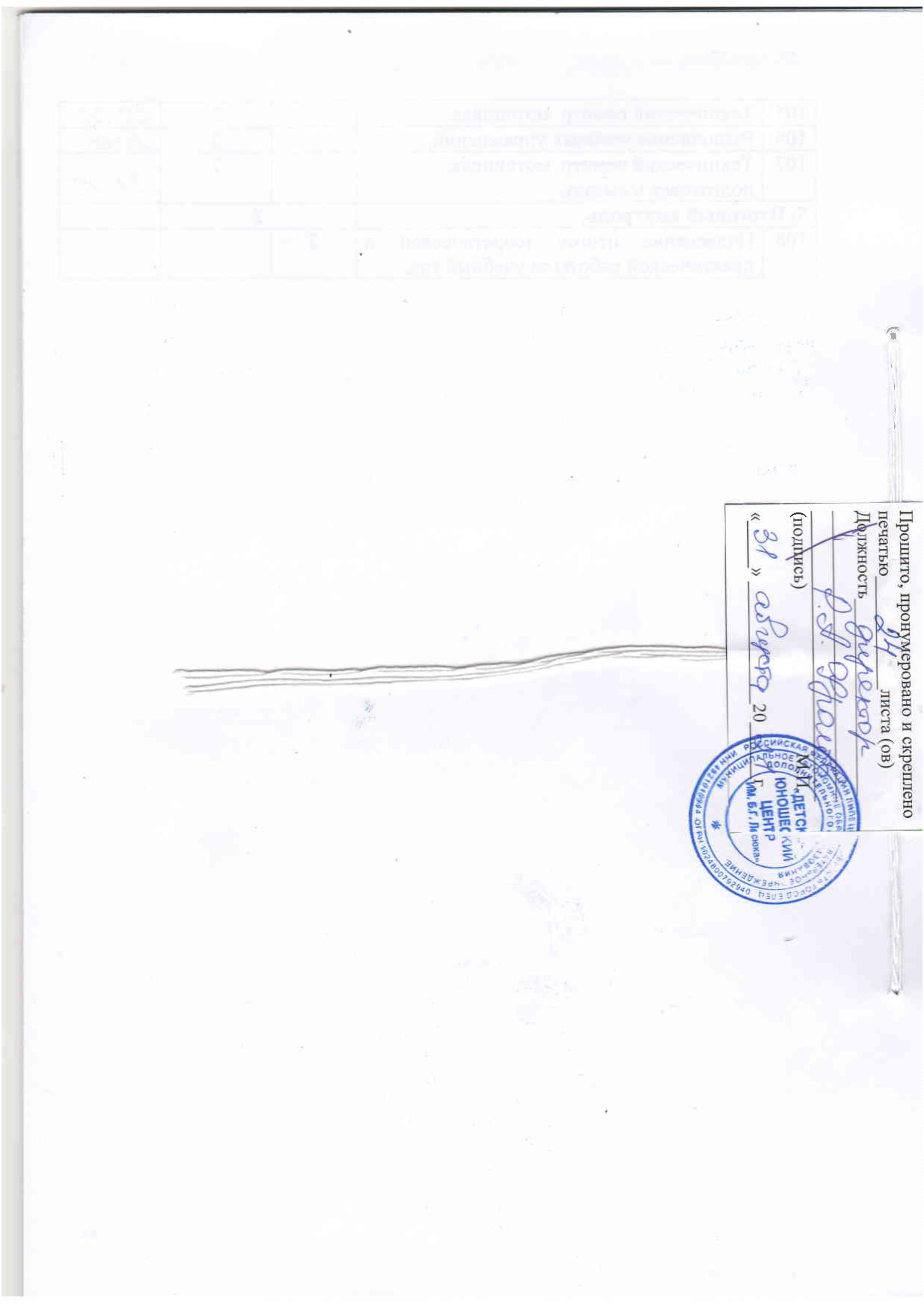 №п/пГод обученияВсего учебных недельКол-во учебных днейОбъём учебных часовРежим работы1 год обучения361082163 раза в неделю по 2 часа12 год обучения361082163 раза в неделю по 2 часа22 год обучения361082163 раза в неделю по 2 часа33  годобучения361082163 раза в неделю по 2 часа№п/пНазвание раздела, темыКол-во часовИз нихИз них№п/пНазвание раздела, темыКол-во часовТеорияПрактика1Общее устройство мопеда Рига. Устройство и работа основных узлов. Устройство и работа двигателя.3616202Подготовка к вождению и учебное вождение.10260423Текущий контроль.224Ремонт и техническое обслуживание мопеда Рига.268185Изучение правил дорожного движения.302826Практическое вождение мопеда.184147Промежуточный  контроль.22Итого21612096№п/пНазвание раздела, темыКол-во часовИз нихИз них№п/пНазвание раздела, темыКол-во часовТеорияПрактика1Общее устройство мопеда Альфа. Устройство и работа основных узлов. Устройство и работа двигателя.3616202Подготовка к вождению и учебное вождение.10058423Текущий контроль.224Ремонт и техническое обслуживание мопеда.262245Изучение правил дорожного движения.30306Практическое вождение мопеда.202187Промежуточный контроль.22Итого216112104№п/пНазвание раздела, темыКол-во часовИз нихИз них№п/пНазвание раздела, темыКол-во часовТеорияПрактика1Общее устройство мотоцикла. Устройство и работа основных узлов. Устройство и работа двигателя.3618182Подготовка к вождению и учебное вождение.10260423Текущий контроль.224Ремонт и техническое обслуживание мотоцикла.262245Изучение правил дорожного движения.30306Практическое вождение мотоцикла.182167Итоговый контроль.22Итого216116100№п/пТемаТемаКол-вочасовКол-вочасовКол-вочасовДата проведения№п/пТемаТемаТеорияПрактикаПрактикаДата проведения1. Общее устройство мопеда Рига. Устройство и работа основных узлов. Устройство и работа двигателя.1. Общее устройство мопеда Рига. Устройство и работа основных узлов. Устройство и работа двигателя.1. Общее устройство мопеда Рига. Устройство и работа основных узлов. Устройство и работа двигателя.3636361Вводное занятие. Инструктаж о мерах безопасности на занятиях.Вводное занятие. Инструктаж о мерах безопасности на занятиях. 22Общее устройство мопеда Рига.Общее устройство мопеда Рига.223ПДД - основной документ, регламентирующий движение транспортных средств и пешеходов.ПДД - основной документ, регламентирующий движение транспортных средств и пешеходов. 24Устройство двигателя 50 куб.см.Устройство двигателя 50 куб.см.225Основные части мопеда РигаОсновные части мопеда Рига226Основные понятия и термины, используемые в ПДД.Основные понятия и термины, используемые в ПДД. 27Обязанности участников дорожного движения по соблюдению требований ПДД.Обязанности участников дорожного движения по соблюдению требований ПДД.28Освоение правильного положения рук на рулевом колесе, оперирование рычагом переключения передач, педалями.Освоение правильного положения рук на рулевом колесе, оперирование рычагом переключения передач, педалями. 2 29Кривошипно- шатунный механизм, назначение, устройство, принцип работы.Кривошипно- шатунный механизм, назначение, устройство, принцип работы. 2 210Газораспределительный механизм двигателя мопеда, назначение и устройство.Газораспределительный механизм двигателя мопеда, назначение и устройство. 2 211Общие обязанности водителей.Общие обязанности водителей.212Пуск двигателя. Отработка трогания с места и торможения.Пуск двигателя. Отработка трогания с места и торможения. 2 213Предписывающие знаки. Информационно-указательные знаки.  Знаки сервиса.Предписывающие знаки. Информационно-указательные знаки.  Знаки сервиса.214Переключение передач на неподвижном мопеде. Трогание с места и торможение.Переключение передач на неподвижном мопеде. Трогание с места и торможение. 2 215Знаки дополнительной информации. Назначение и виды разметки.Знаки дополнительной информации. Назначение и виды разметки.216Движение на первой передаче, разгон, переключение на нужную передачу.Движение на первой передаче, разгон, переключение на нужную передачу. 2 217Практическое пользование разметкой проезжей части. Сигналы светофоров, виды и назначение.Практическое пользование разметкой проезжей части. Сигналы светофоров, виды и назначение.218Движение по трассе. Маневрирование.Движение по трассе. Маневрирование.2 2 2. Подготовка к вождению и учебное вождение.2. Подготовка к вождению и учебное вождение.2. Подготовка к вождению и учебное вождение.10210210219Сигналы регулировщика. Практическое использование сигналов для регулирования дорожного движения.Сигналы регулировщика. Практическое использование сигналов для регулирования дорожного движения.2 2 20Обязанности пассажировОбязанности пассажиров 2 221Предупредительные сигналы. Скорость движения и дистанция.Предупредительные сигналы. Скорость движения и дистанция. 2 222Прохождение кривых на максимальной скорости без заносов.Прохождение кривых на максимальной скорости без заносов.223Расположение транспортных средств на проезжей части.Расположение транспортных средств на проезжей части.2224Система смазки и охлаждения. Топливо и горючие смеси. Понятие о методах конструирования автомобилей.Система смазки и охлаждения. Топливо и горючие смеси. Понятие о методах конструирования автомобилей.225Обгон, остановка и стоянка.Обгон, остановка и стоянка.2226Устройство и работа карбюратора. Техническое обслуживание системы питания мопеда Рига.Устройство и работа карбюратора. Техническое обслуживание системы питания мопеда Рига.227Комплексные упражнения по закреплению знаний порядка движения, обгона, остановки, стоянки транспортных средств.Комплексные упражнения по закреплению знаний порядка движения, обгона, остановки, стоянки транспортных средств.2228Изучение устройства и взаимодействия деталей системы смазки. Техническое обслуживание ходовой части и рулевого управления.Изучение устройства и взаимодействия деталей системы смазки. Техническое обслуживание ходовой части и рулевого управления.229Регулируемые перекрестки. Нерегулируемые перекрестки неравнозначных дорог.Регулируемые перекрестки. Нерегулируемые перекрестки неравнозначных дорог.2230Источники тока. Батарейное зажигание и зажигание от генераторов тока.Источники тока. Батарейное зажигание и зажигание от генераторов тока.231Основы теории движения карта. Основные понятия деятельности водителя с психологической точки зрения.Основы теории движения карта. Основные понятия деятельности водителя с психологической точки зрения.232Техническое обслуживание приборов электрооборудования.  Техническое обслуживание приборов электрооборудования.  233Реакция. Понятие о внимании и навыках. ДТП и их причины.Реакция. Понятие о внимании и навыках. ДТП и их причины.2234Изучение  устройства и работы генератора, реле регулятора,  аккумуляторной батареи, их техническое обслуживание.Изучение  устройства и работы генератора, реле регулятора,  аккумуляторной батареи, их техническое обслуживание.235Краткие основы анатомии  и физиологии человека. Краткие основы анатомии  и физиологии человека. 2236Понятие о травмах.Понятие о травмах.2237Приёмы оказания помощи при термических поражениях.Приёмы оказания помощи при термических поражениях.2238Коробка передач, назначение и устройство.Коробка передач, назначение и устройство.239Особенности движения по грунтовым дорогам в темное время суток, на подъёмах и спусках.Особенности движения по грунтовым дорогам в темное время суток, на подъёмах и спусках.2240Изучение устройства и взаимодействия механизмов сцепления, коробки передач, их техническое обслуживание.Изучение устройства и взаимодействия механизмов сцепления, коробки передач, их техническое обслуживание.241Факторы, определяющие условия движения.Факторы, определяющие условия движения.2242Механизм управления  требования по их состоянию, техническое обслуживание.Механизм управления  требования по их состоянию, техническое обслуживание.243Понятие раны, их виды. Типичные повреждения при ДТП. Правила переноса и транспортировки пострадавших.Понятие раны, их виды. Типичные повреждения при ДТП. Правила переноса и транспортировки пострадавших.2244Изучение устройства и взаимодействия деталей и узлов механизма управления.Изучение устройства и взаимодействия деталей и узлов механизма управления.245Чертёжный инструмент, применяемый при конструирование мопедов. Знакомство с чертежами деталей мопедов.Чертёжный инструмент, применяемый при конструирование мопедов. Знакомство с чертежами деталей мопедов.2246Проверка знаний основ безопасности движения и оказания приёмов первой помощи.Проверка знаний основ безопасности движения и оказания приёмов первой помощи.2247Сборка мопедов: установка заднего маятника, двигателя, сиденья, колёс. Регулировка тормозов.Сборка мопедов: установка заднего маятника, двигателя, сиденья, колёс. Регулировка тормозов.248Пешеходные переходы и остановка движения. Ж/Д переезды.Пешеходные переходы и остановка движения. Ж/Д переезды.2249Ходовые испытания мопеда Рига. Повторные регулировки тормозов и натяжения цепи.Ходовые испытания мопеда Рига. Повторные регулировки тормозов и натяжения цепи.250Общие требования к техническому состоянию транспортных средств. Неисправности запрещающие, эксплуатацию транспортных средств.Общие требования к техническому состоянию транспортных средств. Неисправности запрещающие, эксплуатацию транспортных средств.2251Технический осмотр мопеда Рига. Устранение неисправностей.Технический осмотр мопеда Рига. Устранение неисправностей.252Административная ответственность за нарушение в области дорожного движения.Административная ответственность за нарушение в области дорожного движения.2253Подготовка к участию в соревнованиях.Подготовка к участию в соревнованиях.2254Решение ситуационных задач по ПДД.Решение ситуационных задач по ПДД.2255Общее положение о порядке проведения соревнований, судействе, правилах поведения участников соревнований. Общее положение о порядке проведения соревнований, судействе, правилах поведения участников соревнований. 2256Технический осмотр мопеда Рига.Технический осмотр мопеда Рига.257Подготовка мопедов к эксплуатации.Подготовка мопедов к эксплуатации.258Решение ситуационных задач по ПДД.Решение ситуационных задач по ПДД.2259Технический осмотр мопедов, подготовка к эксплуатации.Технический осмотр мопедов, подготовка к эксплуатации.260Тренировка в прохождении трассы.Тренировка в прохождении трассы.261Техническое обслуживание мопедов, устранение неисправностей.Техническое обслуживание мопедов, устранение неисправностей.262Подготовка к участию в соревнованиях.Подготовка к участию в соревнованиях.2263Решение ситуационных задач по ПДД.Решение ситуационных задач по ПДД.2264Решение ситуационных задач по ПДД.Решение ситуационных задач по ПДД.2265Итоговая проверка знаний основ безопасности движения.Итоговая проверка знаний основ безопасности движения.2266Проверка знаний по оказанию первой помощи.Проверка знаний по оказанию первой помощи.2267Беседа: «Мопед и наше время».Беседа: «Мопед и наше время».2268Практическая работа: «Разводка транспорта на макете».Практическая работа: «Разводка транспорта на макете».2269Выполнение учебных упражнений.Выполнение учебных упражнений.23. Текущий контроль.3. Текущий контроль.3. Текущий контроль.22270Проверка знаний по теме «Общее устройство мопедов Рига и особенности его вождения».Проверка знаний по теме «Общее устройство мопедов Рига и особенности его вождения».224. Ремонт и техническое обслуживание мопеда Рига.4. Ремонт и техническое обслуживание мопеда Рига.4. Ремонт и техническое обслуживание мопеда Рига.26262671Повторение правил безопасности труда при выполнении профилактических и  ремонтных работ.Повторение правил безопасности труда при выполнении профилактических и  ремонтных работ.2272Разборка и сборка рулевого управления.Разборка и сборка рулевого управления.273Регулировка зажигания. Система питания топливом.Регулировка зажигания. Система питания топливом.274Выполнение учебных упражнений.Выполнение учебных упражнений.275Решение ситуационных задач по ПДД.Решение ситуационных задач по ПДД.2276Техническое обслуживание приборов электрооборудования.  Техническое обслуживание приборов электрооборудования.  277Практическое обучение прохождения трассы на время.Практическое обучение прохождения трассы на время.278Решение ситуационных задач по ПДД.Решение ситуационных задач по ПДД.2279Специальная физическая подготовка.Специальная физическая подготовка.280Практическое обучение прохождения трассы на время.Практическое обучение прохождения трассы на время.281Практическое обучение вождению.Практическое обучение вождению.282Совершенствование  техники вождения.Совершенствование  техники вождения.283Проверка знаний основ безопасности движения и оказания приёмов первой помощи.Проверка знаний основ безопасности движения и оказания приёмов первой помощи.225. Изучение правил дорожного движения.5. Изучение правил дорожного движения.5. Изучение правил дорожного движения.30303084 Общие положения. Общие положения.2285Общие обязанности водителей.Общие обязанности водителей.2286Применение специальных сигналов.Применение специальных сигналов.2287Обязанности пешеходов.Обязанности пешеходов.2288Обязанности пассажиров.Обязанности пассажиров.2289Сигналы светофора и регулировщика.Сигналы светофора и регулировщика.2290Применение аварийной сигнализации и знака аварийной остановки.Применение аварийной сигнализации и знака аварийной остановки.2291Начало движения, маневрирование.Начало движения, маневрирование.2292Расположение транспортных средств на проезжей части.Расположение транспортных средств на проезжей части.2293Скорость движения.Скорость движения.2294Обгон, опережение, встречный разъезд.Обгон, опережение, встречный разъезд.2295Остановка и стоянка.Остановка и стоянка.2296Проезд перекрестков.Проезд перекрестков.2297Пешеходные переходы и места остановок маршрутных транспортных средств.Пешеходные переходы и места остановок маршрутных транспортных средств.2298Учебная езда.Учебная езда.26. Практическое вождение мопеда.6. Практическое вождение мопеда.6. Практическое вождение мопеда.1818189999Практическое обучение вождению мопеда.2100100Совершенствование  техники вождения.2101101Проверка знаний основ безопасности движения и оказания приёмов первой помощи.22102102Совершенствование техники вождения.2103103Выполнение учебных упражнений.2104104Прохождение кривых на максимальной скорости без заносов.2105105Выполнение учебных упражнений.2106106Специальная физическая подготовка.2107107Беседа «Физическая подготовка водителя».227. Промежуточный контроль7. Промежуточный контроль7. Промежуточный контроль222108108Подведение итогов теоретической и практической работы за учебный год.22№п/пТемаТемаКол-вочасовКол-вочасовКол-вочасовДата проведения№п/пТемаТемаТеорияПрактикаПрактикаДата проведения1. Общее устройство мопеда Альфа. Устройство и работа основных узлов. Устройство и работа двигателя.1. Общее устройство мопеда Альфа. Устройство и работа основных узлов. Устройство и работа двигателя.1. Общее устройство мопеда Альфа. Устройство и работа основных узлов. Устройство и работа двигателя.3636361Вводное занятие. Инструктаж о мерах безопасности на занятиях.Вводное занятие. Инструктаж о мерах безопасности на занятиях. 22Общее устройство мопеда.Общее устройство мопеда.223ПДД - основной документ, регламентирующий движение транспортных средств и пешеходов.ПДД - основной документ, регламентирующий движение транспортных средств и пешеходов. 24Устройство двигателя 50 куб.см.Устройство двигателя 50 куб.см.225Основные части мопеда Альфа.Основные части мопеда Альфа.226Основные понятия и термины, используемые в ПДД.Основные понятия и термины, используемые в ПДД. 27Обязанности участников дорожного движения по соблюдению требований ПДД.Обязанности участников дорожного движения по соблюдению требований ПДД.28Освоение правильного положения рук на рулевом колесе, оперирование рычагом переключения передач, педалями.Освоение правильного положения рук на рулевом колесе, оперирование рычагом переключения передач, педалями. 2 29Кривошипно- шатунный механизм, назначение, устройство, принцип работы.Кривошипно- шатунный механизм, назначение, устройство, принцип работы. 2 210Газораспределительный механизм двигателя мопеда, назначение и устройство.Газораспределительный механизм двигателя мопеда, назначение и устройство. 2 211Общие обязанности водителей.Общие обязанности водителей.212Пуск двигателя. Отработка трогания с места и торможения.Пуск двигателя. Отработка трогания с места и торможения. 2 213Предписывающие знаки. Информационно-указательные знаки.  Знаки сервиса.Предписывающие знаки. Информационно-указательные знаки.  Знаки сервиса.214Переключение передач на неподвижном мопеде. Трогание с места и торможение.Переключение передач на неподвижном мопеде. Трогание с места и торможение. 2 215Знаки дополнительной информации. Назначение и виды разметки.Знаки дополнительной информации. Назначение и виды разметки.216Движение на первой передаче, разгон, переключение на нужную передачу.Движение на первой передаче, разгон, переключение на нужную передачу. 2 217Практическое пользование разметкой проезжей части. Сигналы светофоров, виды и назначение.Практическое пользование разметкой проезжей части. Сигналы светофоров, виды и назначение.218Движение по трассе. Маневрирование.Движение по трассе. Маневрирование.2 2 2. Подготовка к вождению и учебное вождение.2. Подготовка к вождению и учебное вождение.2. Подготовка к вождению и учебное вождение.10010010019Сигналы регулировщика. Практическое использование сигналов для регулирования дорожного движения.Сигналы регулировщика. Практическое использование сигналов для регулирования дорожного движения.2 2 20Обязанности пассажировОбязанности пассажиров 2 221Предупредительные сигналы. Скорость движения и дистанция.Предупредительные сигналы. Скорость движения и дистанция. 2 222Прохождение кривых на максимальной скорости без заносов.Прохождение кривых на максимальной скорости без заносов.223Расположение транспортных средств на проезжей части.Расположение транспортных средств на проезжей части.2224Система смазки и охлаждения. Топливо и горючие смеси. Понятие о методах конструирования автомобилей.Система смазки и охлаждения. Топливо и горючие смеси. Понятие о методах конструирования автомобилей.225Обгон, остановка и стоянка.Обгон, остановка и стоянка.2226Устройство и работа карбюратора. Техническое обслуживание системы питания мопеда.Устройство и работа карбюратора. Техническое обслуживание системы питания мопеда.227Комплексные упражнения по закреплению знаний порядка движения, обгона, остановки, стоянки транспортных средств.Комплексные упражнения по закреплению знаний порядка движения, обгона, остановки, стоянки транспортных средств.2228Изучение устройства и взаимодействия деталей системы смазки. Техническое обслуживание ходовой части и рулевого управления.Изучение устройства и взаимодействия деталей системы смазки. Техническое обслуживание ходовой части и рулевого управления.229Регулируемые перекрестки. Нерегулируемые перекрестки неравнозначных дорог.Регулируемые перекрестки. Нерегулируемые перекрестки неравнозначных дорог.2230Источники тока. Батарейное зажигание и зажигание от генераторов тока.Источники тока. Батарейное зажигание и зажигание от генераторов тока.231Основы теории движения мопеда. Основные понятия деятельности водителя с психологической точки зрения.Основы теории движения мопеда. Основные понятия деятельности водителя с психологической точки зрения.232Техническое обслуживание приборов электрооборудования.  Техническое обслуживание приборов электрооборудования.  233Реакция. Понятие о внимании и навыках. ДТП и их причины.Реакция. Понятие о внимании и навыках. ДТП и их причины.2234Изучение  устройства и работы генератора, реле регулятора,  аккумуляторной батареи, их техническое обслуживание.Изучение  устройства и работы генератора, реле регулятора,  аккумуляторной батареи, их техническое обслуживание.235Краткие основы анатомии  и физиологии человека. Краткие основы анатомии  и физиологии человека. 2236Понятие о травмах.Понятие о травмах.2237Приёмы оказания помощи при термических поражениях.Приёмы оказания помощи при термических поражениях.2238Коробка передач, назначение и устройство.Коробка передач, назначение и устройство.239Особенности движения по грунтовым дорогам в темное время суток, на подъёмах и спусках.Особенности движения по грунтовым дорогам в темное время суток, на подъёмах и спусках.2240Изучение устройства и взаимодействия механизмов сцепления, коробки передач, их техническое обслуживание.Изучение устройства и взаимодействия механизмов сцепления, коробки передач, их техническое обслуживание.241Факторы, определяющие условия движения.Факторы, определяющие условия движения.2242Механизм управления  требования по их состоянию, техническое обслуживание.Механизм управления  требования по их состоянию, техническое обслуживание.243Понятие раны, их виды. Типичные повреждения при ДТП. Правила переноса и транспортировки пострадавших.Понятие раны, их виды. Типичные повреждения при ДТП. Правила переноса и транспортировки пострадавших.2244Изучение устройства и взаимодействия деталей и узлов механизма управления.Изучение устройства и взаимодействия деталей и узлов механизма управления.245Чертёжный инструмент, применяемый при конструирование мопедов. Знакомство с чертежами деталей мопедов.Чертёжный инструмент, применяемый при конструирование мопедов. Знакомство с чертежами деталей мопедов.2246Проверка знаний основ безопасности движения и оказания приёмов первой помощи.Проверка знаний основ безопасности движения и оказания приёмов первой помощи.2247Сборка мопеда Альфа: установка заднего маятника, двигателя, сиденья, колёс. Регулировка тормозов.Сборка мопеда Альфа: установка заднего маятника, двигателя, сиденья, колёс. Регулировка тормозов.248Пешеходные переходы и остановка движения. Ж/Д переезды.Пешеходные переходы и остановка движения. Ж/Д переезды.2249Ходовые испытания мопеда Альфа. Повторные регулировки тормозов и натяжения цепи.Ходовые испытания мопеда Альфа. Повторные регулировки тормозов и натяжения цепи.250Общие требования к техническому состоянию транспортных средств. Неисправности запрещающие, эксплуатацию транспортных средств.Общие требования к техническому состоянию транспортных средств. Неисправности запрещающие, эксплуатацию транспортных средств.2251Технический осмотр мопеда. Устранение неисправностей.Технический осмотр мопеда. Устранение неисправностей.252Административная ответственность за нарушение в области дорожного движения.Административная ответственность за нарушение в области дорожного движения.2253Решение ситуационных задач по ПДД.Решение ситуационных задач по ПДД.2254Общее положение о порядке проведения соревнований, судействе, правилах поведения участников соревнований. Общее положение о порядке проведения соревнований, судействе, правилах поведения участников соревнований. 2255Технический осмотр мопеда Альфа.Технический осмотр мопеда Альфа.56Подготовка мопеда Альфа к эксплуатации.Подготовка мопеда Альфа к эксплуатации.57Решение ситуационных задач по ПДД.Решение ситуационных задач по ПДД.22258Технический осмотр мопеда, подготовка к соревнованиям.Технический осмотр мопеда, подготовка к соревнованиям.259Тренировка в прохождении трассы.Тренировка в прохождении трассы.60Техническое обслуживание мопеда, устранение неисправностей.Техническое обслуживание мопеда, устранение неисправностей.261Решение ситуационных задач по ПДД.Решение ситуационных задач по ПДД.2262Решение ситуационных задач по ПДД.Решение ситуационных задач по ПДД.2263Решение ситуационных задач по ПДД.Решение ситуационных задач по ПДД.2264Итоговая проверка знаний основ безопасности движения.Итоговая проверка знаний основ безопасности движения.2265Проверка знаний по оказанию первой помощи.Проверка знаний по оказанию первой помощи.2266Беседа: «Мопед и наше время».Беседа: «Мопед и наше время».2267Практическая работа: «Разводка транспорта на макете».Практическая работа: «Разводка транспорта на макете».2268Выполнение учебных упражнений.Выполнение учебных упражнений.223. Текущий контроль.3. Текущий контроль.3. Текущий контроль.22269Проверка знаний по теме «Общее устройство мопеда Альфа и особенности его вождения».Проверка знаний по теме «Общее устройство мопеда Альфа и особенности его вождения».224. Ремонт и техническое обслуживание мопеда.4. Ремонт и техническое обслуживание мопеда.4. Ремонт и техническое обслуживание мопеда.26262670Повторение правил безопасности труда при выполнении профилактических и  ремонтных работ.Повторение правил безопасности труда при выполнении профилактических и  ремонтных работ.2271Разборка и сборка рулевого управления.Разборка и сборка рулевого управления.272Регулировка зажигания. Система питания топливом.Регулировка зажигания. Система питания топливом.273Выполнение учебных упражнений.Выполнение учебных упражнений.274Решение ситуационных задач по ПДД.Решение ситуационных задач по ПДД.2275Техническое обслуживание приборов электрооборудования.  Техническое обслуживание приборов электрооборудования.  276Практическое обучение прохождения трассы на время.Практическое обучение прохождения трассы на время.277Решение ситуационных задач по ПДД.Решение ситуационных задач по ПДД.2278Специальная физическая подготовка.Специальная физическая подготовка.279Практическое обучение прохождения трассы на время.Практическое обучение прохождения трассы на время.280Практическое обучение вождению мопеда.Практическое обучение вождению мопеда.281Совершенствование  техники вождения.Совершенствование  техники вождения.282Проверка знаний основ безопасности движения и оказания приёмов первой помощи.Проверка знаний основ безопасности движения и оказания приёмов первой помощи.225. Изучение правил дорожного движения.5. Изучение правил дорожного движения.5. Изучение правил дорожного движения.3030308383 Общие положения.228484Общие обязанности водителей.228585Применение специальных сигналов.228686Обязанности пешеходов.228787Обязанности пассажиров.228888Сигналы светофора и регулировщика.228989Применение аварийной сигнализации и знака аварийной остановки.229090Начало движения, маневрирование.229191Расположение транспортных средств на проезжей части.229292Скорость движения.229393Обгон, опережение, встречный разъезд.229494Остановка и стоянка.229595Проезд перекрестков.229696Пешеходные переходы и места остановок маршрутных транспортных средств.229797Учебная езда.26. Практическое вождение мопеда.6. Практическое вождение мопеда.6. Практическое вождение мопеда.2020209898Практическое обучение вождению мопеда Альфа.29999Совершенствование  техники вождения.2100100Проверка знаний основ безопасности движения и оказания приёмов первой помощи.22101101Совершенствование техники вождения.2102102Выполнение учебных упражнений.2103103Прохождение кривых на максимальной скорости без заносов.2104104Выполнение учебных упражнений.2105105Выполнение учебных упражнений.2106106Специальная физическая подготовка.2107107Беседа «Физическая подготовка водителя мототехники».27. Промежуточный контроль7. Промежуточный контроль7. Промежуточный контроль222108108Подведение итогов теоретической и практической работы за учебный год.22№п/пТемаТемаКол-вочасовКол-вочасовКол-вочасовДата проведения№п/пТемаТемаТеорияПрактикаПрактикаДата проведения1. Общее устройство мопеда Альфа. Устройство и работа основных узлов. Устройство и работа двигателя.1. Общее устройство мопеда Альфа. Устройство и работа основных узлов. Устройство и работа двигателя.1. Общее устройство мопеда Альфа. Устройство и работа основных узлов. Устройство и работа двигателя.3636361Вводное занятие. Инструктаж о мерах безопасности на занятиях.Вводное занятие. Инструктаж о мерах безопасности на занятиях. 22Общее устройство мопеда.Общее устройство мопеда.223ПДД - основной документ, регламентирующий движение транспортных средств и пешеходов.ПДД - основной документ, регламентирующий движение транспортных средств и пешеходов. 24Устройство двигателя 50 куб.см.Устройство двигателя 50 куб.см.225Основные части мопеда Альфа.Основные части мопеда Альфа.226Основные понятия и термины, используемые в ПДД.Основные понятия и термины, используемые в ПДД. 27Обязанности участников дорожного движения по соблюдению требований ПДД.Обязанности участников дорожного движения по соблюдению требований ПДД.28Освоение правильного положения рук на рулевом колесе, оперирование рычагом переключения передач, педалями.Освоение правильного положения рук на рулевом колесе, оперирование рычагом переключения передач, педалями. 2 29Кривошипно- шатунный механизм, назначение, устройство, принцип работы.Кривошипно- шатунный механизм, назначение, устройство, принцип работы. 2 210Газораспределительный механизм двигателя мопеда, назначение и устройство.Газораспределительный механизм двигателя мопеда, назначение и устройство. 2 211Общие обязанности водителей.Общие обязанности водителей.212Пуск двигателя. Отработка трогания с места и торможения.Пуск двигателя. Отработка трогания с места и торможения. 2 213Предписывающие знаки. Информационно-указательные знаки.  Знаки сервиса.Предписывающие знаки. Информационно-указательные знаки.  Знаки сервиса.214Переключение передач на неподвижном мопеде. Трогание с места и торможение.Переключение передач на неподвижном мопеде. Трогание с места и торможение. 2 215Знаки дополнительной информации. Назначение и виды разметки.Знаки дополнительной информации. Назначение и виды разметки.216Движение на первой передаче, разгон, переключение на нужную передачу.Движение на первой передаче, разгон, переключение на нужную передачу. 2 217Практическое пользование разметкой проезжей части. Сигналы светофоров, виды и назначение.Практическое пользование разметкой проезжей части. Сигналы светофоров, виды и назначение.218Движение по трассе. Маневрирование.Движение по трассе. Маневрирование.2 2 2. Подготовка к вождению и учебное вождение.2. Подготовка к вождению и учебное вождение.2. Подготовка к вождению и учебное вождение.10010010019Сигналы регулировщика. Практическое использование сигналов для регулирования дорожного движения.Сигналы регулировщика. Практическое использование сигналов для регулирования дорожного движения.2 2 20Обязанности пассажировОбязанности пассажиров 2 221Предупредительные сигналы. Скорость движения и дистанция.Предупредительные сигналы. Скорость движения и дистанция. 2 222Прохождение кривых на максимальной скорости без заносов.Прохождение кривых на максимальной скорости без заносов.223Расположение транспортных средств на проезжей части.Расположение транспортных средств на проезжей части.2224Система смазки и охлаждения. Топливо и горючие смеси. Понятие о методах конструирования автомобилей.Система смазки и охлаждения. Топливо и горючие смеси. Понятие о методах конструирования автомобилей.225Обгон, остановка и стоянка.Обгон, остановка и стоянка.2226Устройство и работа карбюратора. Техническое обслуживание системы питания мопеда.Устройство и работа карбюратора. Техническое обслуживание системы питания мопеда.227Комплексные упражнения по закреплению знаний порядка движения, обгона, остановки, стоянки транспортных средств.Комплексные упражнения по закреплению знаний порядка движения, обгона, остановки, стоянки транспортных средств.2228Изучение устройства и взаимодействия деталей системы смазки. Техническое обслуживание ходовой части и рулевого управления.Изучение устройства и взаимодействия деталей системы смазки. Техническое обслуживание ходовой части и рулевого управления.229Регулируемые перекрестки. Нерегулируемые перекрестки неравнозначных дорог.Регулируемые перекрестки. Нерегулируемые перекрестки неравнозначных дорог.2230Источники тока. Батарейное зажигание и зажигание от генераторов тока.Источники тока. Батарейное зажигание и зажигание от генераторов тока.231Основы теории движения мопеда. Основные понятия деятельности водителя с психологической точки зрения.Основы теории движения мопеда. Основные понятия деятельности водителя с психологической точки зрения.232Техническое обслуживание приборов электрооборудования.  Техническое обслуживание приборов электрооборудования.  233Реакция. Понятие о внимании и навыках. ДТП и их причины.Реакция. Понятие о внимании и навыках. ДТП и их причины.2234Изучение  устройства и работы генератора, реле регулятора,  аккумуляторной батареи, их техническое обслуживание.Изучение  устройства и работы генератора, реле регулятора,  аккумуляторной батареи, их техническое обслуживание.235Краткие основы анатомии  и физиологии человека. Краткие основы анатомии  и физиологии человека. 2236Понятие о травмах.Понятие о травмах.2237Приёмы оказания помощи при термических поражениях.Приёмы оказания помощи при термических поражениях.2238Коробка передач, назначение и устройство.Коробка передач, назначение и устройство.239Особенности движения по грунтовым дорогам в темное время суток, на подъёмах и спусках.Особенности движения по грунтовым дорогам в темное время суток, на подъёмах и спусках.2240Изучение устройства и взаимодействия механизмов сцепления, коробки передач, их техническое обслуживание.Изучение устройства и взаимодействия механизмов сцепления, коробки передач, их техническое обслуживание.241Факторы, определяющие условия движения.Факторы, определяющие условия движения.2242Механизм управления  требования по их состоянию, техническое обслуживание.Механизм управления  требования по их состоянию, техническое обслуживание.243Понятие раны, их виды. Типичные повреждения при ДТП. Правила переноса и транспортировки пострадавших.Понятие раны, их виды. Типичные повреждения при ДТП. Правила переноса и транспортировки пострадавших.2244Изучение устройства и взаимодействия деталей и узлов механизма управления.Изучение устройства и взаимодействия деталей и узлов механизма управления.245Чертёжный инструмент, применяемый при конструирование мопедов. Знакомство с чертежами деталей мопедов.Чертёжный инструмент, применяемый при конструирование мопедов. Знакомство с чертежами деталей мопедов.2246Проверка знаний основ безопасности движения и оказания приёмов первой помощи.Проверка знаний основ безопасности движения и оказания приёмов первой помощи.2247Сборка мопеда Альфа: установка заднего маятника, двигателя, сиденья, колёс. Регулировка тормозов.Сборка мопеда Альфа: установка заднего маятника, двигателя, сиденья, колёс. Регулировка тормозов.248Пешеходные переходы и остановка движения. Ж/Д переезды.Пешеходные переходы и остановка движения. Ж/Д переезды.2249Ходовые испытания мопеда Альфа. Повторные регулировки тормозов и натяжения цепи.Ходовые испытания мопеда Альфа. Повторные регулировки тормозов и натяжения цепи.250Общие требования к техническому состоянию транспортных средств. Неисправности запрещающие, эксплуатацию транспортных средств.Общие требования к техническому состоянию транспортных средств. Неисправности запрещающие, эксплуатацию транспортных средств.2251Технический осмотр мопеда. Устранение неисправностей.Технический осмотр мопеда. Устранение неисправностей.252Административная ответственность за нарушение в области дорожного движения.Административная ответственность за нарушение в области дорожного движения.2253Решение ситуационных задач по ПДД.Решение ситуационных задач по ПДД.2254Общее положение о порядке проведения соревнований, судействе, правилах поведения участников соревнований. Общее положение о порядке проведения соревнований, судействе, правилах поведения участников соревнований. 2255Технический осмотр мопеда Альфа.Технический осмотр мопеда Альфа.56Подготовка мопеда Альфа к эксплуатации.Подготовка мопеда Альфа к эксплуатации.57Решение ситуационных задач по ПДД.Решение ситуационных задач по ПДД.22258Технический осмотр мопеда, подготовка к соревнованиям.Технический осмотр мопеда, подготовка к соревнованиям.259Тренировка в прохождении трассы.Тренировка в прохождении трассы.60Техническое обслуживание мопеда, устранение неисправностей.Техническое обслуживание мопеда, устранение неисправностей.261Решение ситуационных задач по ПДД.Решение ситуационных задач по ПДД.2262Решение ситуационных задач по ПДД.Решение ситуационных задач по ПДД.2263Решение ситуационных задач по ПДД.Решение ситуационных задач по ПДД.2264Итоговая проверка знаний основ безопасности движения.Итоговая проверка знаний основ безопасности движения.2265Проверка знаний по оказанию первой помощи.Проверка знаний по оказанию первой помощи.2266Беседа: «Мопед и наше время».Беседа: «Мопед и наше время».2267Практическая работа: «Разводка транспорта на макете».Практическая работа: «Разводка транспорта на макете».2268Выполнение учебных упражнений.Выполнение учебных упражнений.223. Текущий контроль.3. Текущий контроль.3. Текущий контроль.22269Проверка знаний по теме «Общее устройство мопеда Альфа и особенности его вождения».Проверка знаний по теме «Общее устройство мопеда Альфа и особенности его вождения».224. Ремонт и техническое обслуживание мопеда.4. Ремонт и техническое обслуживание мопеда.4. Ремонт и техническое обслуживание мопеда.26262670Повторение правил безопасности труда при выполнении профилактических и  ремонтных работ.Повторение правил безопасности труда при выполнении профилактических и  ремонтных работ.2271Разборка и сборка рулевого управления.Разборка и сборка рулевого управления.272Регулировка зажигания. Система питания топливом.Регулировка зажигания. Система питания топливом.273Выполнение учебных упражнений.Выполнение учебных упражнений.274Решение ситуационных задач по ПДД.Решение ситуационных задач по ПДД.2275Техническое обслуживание приборов электрооборудования.  Техническое обслуживание приборов электрооборудования.  276Практическое обучение прохождения трассы на время.Практическое обучение прохождения трассы на время.277Решение ситуационных задач по ПДД.Решение ситуационных задач по ПДД.2278Специальная физическая подготовка.Специальная физическая подготовка.279Практическое обучение прохождения трассы на время.Практическое обучение прохождения трассы на время.280Практическое обучение вождению мопеда.Практическое обучение вождению мопеда.281Совершенствование  техники вождения.Совершенствование  техники вождения.282Проверка знаний основ безопасности движения и оказания приёмов первой помощи.Проверка знаний основ безопасности движения и оказания приёмов первой помощи.225. Изучение правил дорожного движения.5. Изучение правил дорожного движения.5. Изучение правил дорожного движения.3030308383 Общие положения.228484Общие обязанности водителей.228585Применение специальных сигналов.228686Обязанности пешеходов.228787Обязанности пассажиров.228888Сигналы светофора и регулировщика.228989Применение аварийной сигнализации и знака аварийной остановки.229090Начало движения, маневрирование.229191Расположение транспортных средств на проезжей части.229292Скорость движения.229393Обгон, опережение, встречный разъезд.229494Остановка и стоянка.229595Проезд перекрестков.229696Пешеходные переходы и места остановок маршрутных транспортных средств.229797Учебная езда.26. Практическое вождение мопеда.6. Практическое вождение мопеда.6. Практическое вождение мопеда.2020209898Практическое обучение вождению мопеда Альфа.29999Совершенствование  техники вождения.2100100Проверка знаний основ безопасности движения и оказания приёмов первой помощи.22101101Совершенствование техники вождения.2102102Выполнение учебных упражнений.2103103Прохождение кривых на максимальной скорости без заносов.2104104Выполнение учебных упражнений.2105105Выполнение учебных упражнений.2106106Специальная физическая подготовка.2107107Беседа «Физическая подготовка водителя мототехники».27. Промежуточный контроль7. Промежуточный контроль7. Промежуточный контроль222108108Подведение итогов теоретической и практической работы за учебный год.22№п/пТема Кол-во  часовКол-во  часовКол-во  часов Дата проведения№п/пТема теорияпрактикапрактика Дата проведения1. Общее устройство мотоцикла. Устройство и работа основных узлов. Устройство и работа двигателя.1. Общее устройство мотоцикла. Устройство и работа основных узлов. Устройство и работа двигателя.36  36  36  1Вводное занятие. Инструктаж о мерах безопасности на занятиях.22Общее устройство мотоцикла.223ПДД - основной документ, регламентирующий движение транспортных средств и пешеходов.24Устройство двигателя мотоцикла.225Основные части мотоцикла.226  Основные понятия и термины, используемые в ПДД.27Обязанности участников дорожного движения по соблюдению требований ПДД.28Освоение правильного положения рук, оперирование рычагом переключения передач, педалями мотоцикла.229Механизмы, назначение, устройство, принцип работы мотоцикла.2210Газораспределительный механизм двигателя   мотоцикла, назначение и устройство.2211Общие обязанности водителей.212Пуск двигателя. Отработка трогания с места и торможения.2213Переключение передач на неподвижном мотоцикле. Трогание с места и торможение.2214Движение на первой передаче, разгон, переключение на нужную передач.2215Практическое пользование разметкой проезжей части. Сигналы светофоров, виды и назначение.216Движение по трассе. Маневрирование.217Сигналы регулировщика. 218Практическое использование сигналов для регулирования дорожного движения.22. Подготовка к вождению и учебное вождение.2. Подготовка к вождению и учебное вождение.10210210219Предупредительные сигналы. Скорость движения и дистанция.220Расположение транспортных средств на проезжей части.221Система смазки и охлаждения. Топливо и горючие смеси. Понятие о методах конструирования автомобилей.2222Обгон, остановка и стоянка.223Устройство и работа карбюратора. Техническое обслуживание системы питания мотоцикла.2224Комплексные упражнения по закреплению знаний порядка движения, обгона, остановки, стоянки транспортных средств.225Изучение устройства и взаимодействия деталей системы смазки. Техническое обслуживание ходовой части и рулевого управления.2226Регулируемые перекрестки. Нерегулируемые перекрестки неравнозначных дорог.227Источники тока. Батарейное зажигание и зажигание от генераторов тока.2228Основы теории движения мотоцикла. Основные понятия деятельности водителя с психологической точки зрения.229Техническое обслуживание приборов электрооборудования.  2230Реакция. Понятие о внимании и навыках. ДТП и их причины.231Изучение  устройства и работы генератора, реле регулятора, аккумуляторной батареи, их техническое обслуживание.2232Краткие основы анатомии  и физиологии человека. 233Понятие о травмах.234Приёмы оказания помощи при термических поражениях и состояниях.235Коробка передач, назначение и устройство.2236Особенности движения по грунтовым дорогам в темное время суток, на подъёмах и спусках.237Изучение устройства и взаимодействия механизмов сцепления, коробки передач, их техническое обслуживание.2238Факторы, определяющие условия движения.239Механизм управления, требования по их состоянию, техническое обслуживание.2240Понятие раны, их виды. Типичные повреждения при ДТП. Правила переноса и транспортировки пострадавших.241Изучение устройства и взаимодействия деталей и узлов механизма управления.242Практическое оказание помощи при ДТП.243Знакомство с чертежами деталей   мотоцикла.244Проверка знаний основ безопасности движения и оказания приёмов первой помощи.245Сборка мотоцикла: установка заднего маятникового рычага, двигателя, сиденья, колёс. Регулировка схождения колес, тормозов.2246Пешеходные переходы и остановка движения. Ж/Д переезды.247Ходовые испытания  мотоцикла. Повторные регулировки тормозов и натяжения цепи.2248Общие требования к техническому состоянию транспортных средств. Неисправности запрещающие, эксплуатацию транспортных средств.249Технический осмотр  мотоцикла. Устранение неисправностей.2250Гражданская и уголовная ответственность за нарушение ПДД.251Проверка и подготовка  мотоцикла перед выездом.2252Решение ситуационных задач по ПДД.253Проверка знаний по оценке технического состояния мотоцикла и устранению неисправностей.2254Решение ситуационных задач по ПДД.255Решение ситуационных задач по ПДД.256Подготовка  мотоцикла к эксплуатации.257Решение ситуационных задач по ПДД.258Специальная физическая подготовка.2259Повторение правил безопасного труда при выполнение ремонтных работ.260Выполнение учебных упражнений.2261Сборка и разборка мотоцикла.2262Прохождение кривых на максимальной скорости.2263Решение ситуационных задач по ПДД.264Беседа о безопасности дорожного движения.265Выполнение учебных упражнений.2266Беседа «Мотоцикл и дети».267Практическая работа. Разводка транспорта на макете.268Обучение основам фигурного вождения.2269Выполнение учебных упражнений.223. Текущий контроль.3. Текущий контроль.22270Зачет по теме «Устройство мотоцикла».24. Ремонт и техническое обслуживание мотоцикла.4. Ремонт и техническое обслуживание мотоцикла.26262671Технический осмотр  мотоцикла, подготовка к выезду.2272Техническое обслуживание  мотоцикла, устранение неисправностей.2273Технический осмотр  мотоцикла.2274Установка фильтра. Заправка топливом.2275Разборка и сборка рулевого управления и передней вилки.2276Устранение неисправностей.2277Сборка и разборка мотоцикла.2278Правила безопасного труда привыполнение ремонтных работ.279Подготовка  мопеда к эксплуатации.2280Технический осмотр  мотоцикла.2281Подготовка  мотоцикла  к эксплуатации.2282Проверка и подготовка  мотоцикла перед выездом.2283Подведение итогов по техническому  обслуживанию мотоцикла.225. Изучение правил дорожного движения.5. Изучение правил дорожного движения.30303084Общие положения.2285Дорожные знаки.2286Знаки приоритета.2287Предупреждающие знаки.2288Запрещающие знаки.2289Предписывающие знаки.2290Знаки особых предписаний.2291Информационные знаки.2292Знаки сервиса.2293Знаки дополнительной информации.2294Дорожная разметка и ее характеристики.2295Горизонтальная разметка.2296Вертикальная разметка.2297Дополнительные требования к движению велосипедистов и водителей мотоцикла.2298Итоги изучения дорожного движения.226. Практическое вождение мотоцикла.6. Практическое вождение мотоцикла.18181899Решение ситуационных задач по ПДД.2100Выполнение учебных упражнений.22101Обучение основам фигурного вождения.22102Выполнение учебных упражнений.22103Тренировка в прохождении трассы.22104Техническое обслуживание  мотоцикла, устранение неисправностей.22105Технический осмотр  мотоцикла.22106Выполнение учебных упражнений.22107Технический осмотр  мотоцикла, подготовка к выезду.227. Итоговый контроль.7. Итоговый контроль.222108Подведение итогов теоретической и практической работы за учебный год.2